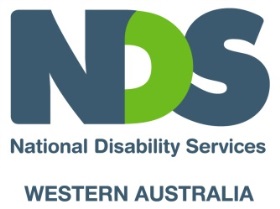 Finance Forum 2019Friday 15 March 2019Venue:  NDS Training Room, 12 Lindsay Street, PerthDraft as at 1 March 20198.45am	Welcome8.50am	Workforce and Sustainability in an NDIS World		Michael Pegg, Jobs Australia9.20am	GST for Disability Services		Chris Jenkins, Deloittes9.50am	NDIS Payments Update and Sector Feedback 		Andrew Whitechurch, NDIA10.20pm	What’s New in Insurance		John O’Leary, Zenith Insurance10.40am	Morning Tea10.55am	Sector Input to the WA Pricing Review		Adam Maxwell, Rocky Bay, Geoff Holden, NDS WA11.40am	Sector Sharing:  ICT Success Stories, Challenges and Where to from here12.25pm	Lunch1.00pm	An Eastern States Perspective on NDIS and Sustainability		David Carey, Connectability Australia2.00pm	Debrief and where to from here2.25pm	Closing remarks2.30pm	Close